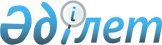 Жәнібек аудандық мәслихатының 2015 жылғы 25 ақпандағы № 31-2 "Мүгедектер қатарындағы кемтар балаларды жеке оқыту жоспары бойынша үйде оқытуға жұмсаған шығындарын өндіріп алу тәртібі мен мөлшерін айқындау туралы" шешіміне өзгерістер енгізу туралыБатыс Қазақстан облысы Жәнібек аудандық мәслихатының 2023 жылғы 10 шілдедегі № 7-4 шешімі. Батыс Қазақстан облысының Әділет департаментінде 2023 жылғы 13 шілдеде № 7222-07 болып тіркелді
      Жәнібек аудандық мәслихаты ШЕШТІ:
      1. Жәнібек аудандық мәслихатының "Мүгедектер қатарындағы кемтар балаларды жеке оқыту жоспары бойынша үйде оқытуға жұмсаған шығындарын өндіріп алу тәртібі мен мөлшерін айқындау туралы" 2015 жылғы 25 ақпандағы №31-2 шешіміне (Нормативтік құқықтық актілерді мемлекеттік тіркеу тізілімінде № 31630 болып тіркелген) келесі өзгерістер енгізілсін:
      көрсетілген шешімнің тақырыбы жаңа редакцияда жазылсын:
      "Жәнібек ауданында жеке оқыту жоспары бойынша мүгедектігі бар балалар қатарындағы кемтар балаларды үйде оқытуға жұмсалған шығындарды өтеу тәртібін және мөлшерін айқындау туралы";
      1-тармағы жаңа редакцияда жазылсын:
      "Жәнібек ауданында жеке оқыту жоспары бойынша мүгедектігі бар балалар қатарындағы кемтар балаларды үйде оқытуға жұмсалған шығындарды өтеу тәртібі және мөлшері осы шешімнің қосымшасына сәйкес айқындалсын.";
      көрсетілген шешімнің қосымшасы осы шешімнің қосымшасына сәйкес жаңа редакцияда жазылсын.
      3. Осы шешім оның алғашқы ресми жарияланған күнінен кейін күнтізбелік он күн өткен соң қолданысқа енгізіледі. Жәнібек ауданында жеке оқыту жоспары бойынша мүгедектігі бар балалар 
қатарындағы кемтар балаларды үйде оқытуға жұмсалған шығындарды өтеу
тәртібі және мөлшері
      1. Осы Жәнібек ауданында жеке оқыту жоспары бойынша мүгедектігі бар балалар қатарындағы кемтар балаларды үйде оқытуға жұмсалған шығындарды өтеу тәртібі және мөлшері Қазақстан Республикасының Еңбек және халықты әлеуметтік қорғау министрінің 2021 жылғы 25 наурыздағы № 84 "Әлеуметтік-еңбек саласында мемлекеттік қызметтерді көрсетудің кейбір мәселелері туралы" бұйрығымен бекітілген "Мүгедектігі бар балаларды үйде оқытуға жұмсалған шығындарды өтеу" (Нормативтік құқықтық актілерді мемлекеттік тіркеу тізілімінде № 22394 болып тіркелген) мемлекеттік қызметін көрсету қағидаларына (бұдан әрі – шығындарды өтеу қағидалары) сәйкес әзірленді.
      2. Жеке оқыту жоспары бойынша мүгедектігі бар балалар қатарындағы кемтар балаларды үйде оқытуға жұмсалған шығындарды өтеуді (бұдан әрі-оқытуға жұмсалған шығындарды өтеу) мүгедектігі бар баланың үйде оқу фактісін растайтын оқу орнының анықтамасы негізінде "Жәнібек аудандық жұмыспен қамту және әлеуметтік бағдарламалар бөлімі" мемлекеттік мекемесі жүргізеді.
      3. Оқытуға жұмсалған шығындарды өтеу (толық мемлекеттің қамсыздандыруындағы мүгедектігі бар балалардан және оларға қатысты ата-аналары ата-ана құқығынан айырылған мүгедектігі бар балалардан басқа) отбасының табысына қарамастан мүгедектігі бар балалардың ата-анасының біреуіне немесе өзге де заңды өкілдеріне беріледі.
      4. Оқытуға жұмсалған шығындарды өтеу өтініш берілген айдан бастап мүгедектігі бар баланы үйде оқыту фактісін растайтын оқу орнынан анықтамада көрсетілген мерзім аяқталған айға дейін жүргізіледі.
      5. Оқытуға жұмсалған шығындарды өтеуді тоқтатуға әкеп соққан жағдайлар бар болғанда (мүгедектігі бар баланың он сегіз жасқа толуы, мүгедектік мерзімінің аяқталуы, мүгедектігі бар баланың мемлекеттік мекемелерде оқып жатқан кезеңі, мүгедектігі бар баланың қайтыс болуы) төлемдер тиісті жағдайлар туындағаннан кейінгі айдан бастап тоқтатылады.
      6. Оқытуға жұмсалған шығындарды өтеу үшін қажетті құжаттар шығындарды өтеу қағидаларының 3-қосымшасына сәйкес ұсынылады.
      7. Оқытуға жұмсалған шығындарды өтеу мөлшері оқу жылы ішінде ай сайын әрбір мүгедектігі бар балаға үш айлық есептік көрсеткішке тең.
      8. Оқытуға жұмсалған шығындарды өтеуден бас тарту негіздері шығындарды өтеу қағидаларының 3-қосымшасының тоғызыншы жолында көзделген.
					© 2012. Қазақстан Республикасы Әділет министрлігінің «Қазақстан Республикасының Заңнама және құқықтық ақпарат институты» ШЖҚ РМК
				
      Мәслихат төрағасы

Т. Кадимов
2023 жылғы 10 шілдедегі 
№ 7-4 шешіміне қосымшаЖәнібек аудандық 
мәслихатының 
2015 жылғы 25 ақпандағы 
№ 31-2 шешіміне қосымша